DESARROLLO DE LA SESIÓN.Establecimiento de quórumEl Presidente del ISRI, el Doctor Alex Francisco González Menjívar, verificó la asistencia de quórum y procedió al inicio de la sesión.Lectura y aprobación de la agenda. La agenda fue aprobada por unanimidad, en los siguientes puntos:Presentación por parte del Dr. René Alfonso Muñoz, Director del Centro de Rehabilitación Integral de Occidente (CRIO).Recorrido por las instalaciones del CRIO. 3.- Ratificación de acuerdos.ACUERDO JD 05-2018: SE AUTORIZA EL PLAN ANUAL DE TRABAJO 2019 DE LA UNIDAD DE AUDITORIA INTERNA DEL INSTITUTO SALVADOREÑO DE REHABILITACIÓN INTEGRAL. COMUNÍQUESE.-4.- Correspondencia recibida de Centros de Atención.No hubo.5.- Correspondencia recibida de la Administración Superior.No hubo.6.- Participación de miembros de Junta Directiva, ponencias solicitadas a Jefaturas, Directores de Centros de Atención de la institución o invitados.6.1 Presentación por parte del Dr. René Alfonso Muñoz, Director del Centro de Rehabilitación Integral de Occidente (CRIO).El Dr. Muños inicia su presentación dando a conocer la visión y misión del CRIO-ISRI, además de los dos objetivos institucionales que corresponden a las actividades que se trabajas en el Centro:Brindar servicios de rehabilitación integral a la población con discapacidad en las áreas física, intelectual, sensorial, psicológica y mixta.Contribuir en la prevención, detección e intervención temprana de las discapacidadesLos ejes estratégicos son:1. Inversión en infraestructura y renovación de equipo: En Línea de Acción: Establecimiento de la capacidad de infraestructura y equipamiento de la Administración Superior y de los centros de atención.2. Desarrollo de más y mejores capacidades en la oferta de servicios: En Línea de Acción: Mejorar la oferta de servicios: nuevas ofertas y mejoras de las existentes, generar proyectos de empleabilidad para personas con discapacidad que además produzcan renta para mayores ingresos, mejorar la coordinación de redes a nivel interinstitucional.A continuación, se dio a conocer los servicios que se brindan:FisiatríaNeurología PediátricaOrtopediaPediatríaAtención PsicológicaEstudios Socio familiar/Inventario de apoyo socialCharlasVisitasOpinión CiudadanaAsignación de ConsultaAsistencia de usuarioLa población atendida por edad:Se presentó las principales limitantes:Proyectos a ejecutar para mejorar la atención en el Centro y los recursos requeridos para lograr concretizar eso proyectos:De esta manera finaliza la presentación el Director del CRIO, Dr. Muñoz, a lo que el Presidente del ISRI, Dr. González, le instruye que dichas solicitudes de bienes y servicios, las presente en el Comité Técnico Financiero. No se realiza recorrido por las instalaciones del Centro de Rehabilitación Integral de Occidente. 7. Informes de Presidencia.7.1 El Presidente del ISRI, el Dr. Alex González, informa que sostuvo una reunión con el señor Michel Deffontain, Representante de MoveAbility, en relación al seguimiento del Proyecto de construcción del Taller de Ortesis y Prótesis del CRIO. 7.2 El Dr. Alex González, sostuvo una reunión con OPS, en relación al Proyecto “Modelo Único de Atención en Rehabilitación del Instituto Salvadoreño de Rehabilitación Integral”, en el cual participaron el Dr. Fredi Sermeño, Gerente Médico y de Servicios de Rehabilitación y el Dr. Ricardo Rápalo, Director del Centro de Audición y Lenguaje. 8.- Asuntos VariosNo hubo. No habiendo nada más que agregar, el Presidente de Junta Directiva, levanta la sesión, a las trece horas con quince minutos del día martes veinte de marzo de dos mil dieciocho y para constancia firmamos.Dr. Alex Francisco González Menjívar                        Licda. Nora Lizeth Pérez MartínezLicda. Kattya Elizabeth Serrano de Herrera                 Licda. María Marta Cañas de Herrera Sra. Darling Azucena Mejía Pineda                     Licda. Carmen Elizabeth Quintanilla                Licda. Nora Elizabeth Abrego de Amado              Lic. Javier Obdulio Arévalo Flores                     Licda. Yamileth Nazira Arévalo Argueta             Licda. Rebeca Elizabeth Hernández Gálvez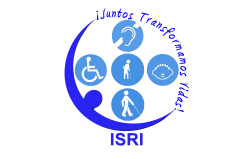 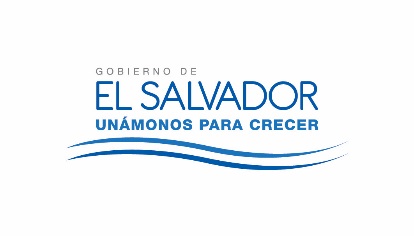 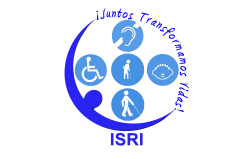 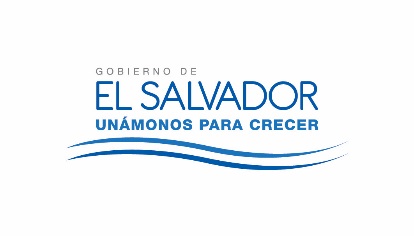 JUNTA DIRECTIVA DEL ISRINUMERO DE ACTA: 2684FECHA: MARTES 20 DE MARZO DE 2018.HORA DE INICIO: 12:40 HORASLUGAR: CENTRO DE REHABILITACIÓN INTEGRAL  DE OCCIDENTE - CRIOASISTENTES:Dr. Alex Francisco González Menjívar, Presidente; Licda. Nora Lizeth Pérez Martínez y Licda. Kattya Elizabeth Serrano de Herrera, Representantes Propietaria y Suplente del Ministerio de Hacienda; Licda. María Marta Cañas de Herrera Representante Suplente del Ministerio de Trabajo; Sra. Darling Azucena Mejía Pineda y Licda. Carmen Elizabeth Quintanilla Espinoza, Representantes Propietaria y Suplente del Ministerio de Relaciones Exteriores; Licda. Nora Elizabeth Abrego de Amado, Representante Propietaria de la Universidad de El Salvador; Lic. Javier Obdulio Arévalo Flores y Licda. Yamileth Nazira Arévalo Argueta, Representantes Propietario y Suplente de FUNTER; Dr. Ángel Fredi Sermeño Menéndez, Gerente Médico y de Servicios de Rehabilitación y Licda. Rebeca Elizabeth Hernández Gálvez, Gerente y Secretaria de Junta Directiva Ad Honorem. Edad(años)Población atendida (número)Población atendida (número)Población atendida (número)Población atendida (número)Población atendida (número)Edad(años)20142015201620172018(Proyección)Menores de 1216288351329333De 1 a 4842905108011971100De 5 a 11658624651634650De 12 a 17354337303252275De 18 a 29179171139179185156De 30 a 39160137124149150De 21140 a 49210182212213220De 50 a 59294281312357360De 60 y más640616529633645Total3,5533,5413,70139433918VariableLimitantes presentadas en el 2017Acciones/estrategias de control tomadas en el 2017 para superar las limitantesRecurso humanoNo se contó con la contratación de Ayudante de Motorista para cumplir con las diferentes demandas de transporte para usuarios internos y externosNo se contó con la contratación de un recurso técnico para la atención de Ludoteca TerapéuticaSe dejó de brindar transporte al usuario externo, en las ocasiones que el motorista debía cumplir con necesidades del recurso interno.Se atendió la población con estudiantes de la Universidad Autónoma de Santa Ana, que realizan prácticas en la institución.Equipo1. Las impresoras para el uso administrativo y de Apertura de Expedientes están obsoletas por lo cual se dificulta la adquisición de tóner para sustitución.Específicamente para la apertura de Expedientes de los usuarios que demandas atención de primera vez, se ha pasado una de las dos impresoras que funcionan y que se pueden adquirir tóner, esto sin dejar de afectar a 4 usuarios del área administrativa que deben de enviar impresiones a la misma, saturando y esforzando a la vez la capacidad de la impresora.Asistencia y colaboración de usuarios.Inasistencia de usuarios en las diferentes áreas y consulta médica.Se utilizó la estrategia de establecer citas en cupo extra y atención en condición para cumplir con las metas y contrarrestar el bajo rendimiento que pueda ocasionar la inasistencia de usuarios.PROYECTOMONTOJUSTIFICACION EJE ADQUISICION DE CAMINADORA$4000.00NUEVO SERVICIO REHABILITACION CARDIOVASCULAR 1ADQUISION DE BICICLETAS ESTACIONARIAS$19,600.00 NUEVO SERVICIO REHABILITACION CARDIOVASCULAR 1ADQUISICION DE EQUIPO DE ULTRASONOGRAFIA$25,000.00 NUEVO SERVICIO DETECCION TEMPRANA DE DIACAPACIDAD 1,3ADQUISICION DE EQUIPO DE TAMIZAJE AUDITIVO$20,600.00 NUEVO SERVICIO DETECCION TEMPRANA DE DISCAPACIDAD 1,3ADQUISICION DE EQUIPO DE ELECTROENCEFALOGRAMA$15,000.00NUEVO SERVICIO DETECCION TEMPRANA DE DISCAPACIDAD1,3ADQUISICIÓN DE LAVADORA DE ROPA DE 50 LIBRAS$2,000.00 FORTALECIMIENTO DEL AREA LAVADO 1ADQUISICIÓN DE EQUIPO DE PRUEBA DE ESFUERZO PARA EL  GIMNASIO $14,000.00 NUEVO SERVICIO REHABILITACION CARDIOVASCULAR 1,3ADQUISICION DE ESTANTE DEXION 5 REPISAS 2MTS X 2.75 MTES Y ESTATE DEXION 5 DIVISIONES 2MTS X .90 MTS$600.00 FORTALECIMIENTO DEL AREA DE ARCHIVOSNUEVO eje 1AIRES ACONDICIONADOS TIPO INVERTER$20,000.00 FORTALECIMIENTO DEL AREA ADMINISTRACION Nuevo en el eje 1ADQUISICION DE SECADORA DE ROPA $1,000.00 FORTALECIMIENTO DEL AREA DE LAVADONuevo en el eje 1ADQUISICIÓN DE EQUIPO MAGNENOTERIA $8,000.00 FORTALECIMIENTO DEL AREA TERAPIA FISICA ADULTONuevo en el eje 1TOTAL $129,200.0